青森県景気ウォッチャー調査（平成２３年１０月期）調査期間	平成２３年１０月３日～１０月１８日	回答率１００％景気現状判断DI・先行き判断DIの推移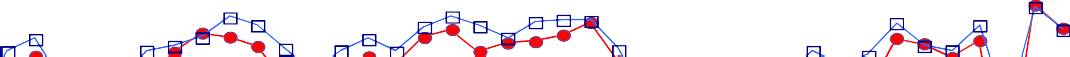 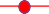 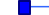 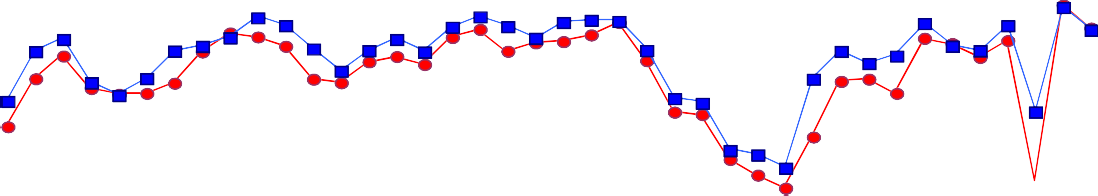 平成２３年１１月青森県企画政策部統計分析課青森県景気ウォッチャー調査について１．調査の目的統計データには表れないきめ細かな生活実感のある情報を収集し、県内景気動向判断の基礎資料とする。２．調査の実施概要（１）調査の範囲県内を東青地区、津軽地区、県南地区、下北地区の４地区に分け、各地域における経済活動の動向を敏感に観察できる業種の中からおよそ３０業種を選定し、そこに従事する１００名を調査客体とする。地域別・分野別の客体数（２）調査事項①	３か月前と比べた景気の現状判断とその理由②	３か月後の景気の先行き判断とその理由（参考①）景気の水準判断（参考②）東日本大震災からの景気の回復程度（３）調査期日等四半期に一度（１月、４月、７月、１０月）実施し、翌月初旬に公表。３．ＤＩの算出方法５段階の判断にそれぞれ以下の点数を与え、これらに各判断の構成比（％）を乗じて、ＤＩを算出する。（本調査についてのお問い合わせ先）〒030-8570	青森県企画政策部統計分析課 統計情報分析グループＴＥＬ	017-734-9166（直通）又は017-722-1111（内線2188） ＦＡＸ	017-734-8038１．結果概要（１）３か月前と比べた景気の現状判断ＤＩ（２）３か月後の景気の先行き判断ＤＩ２．県全体の動向（１）３か月前と比べた景気の現状判断①ＤＩ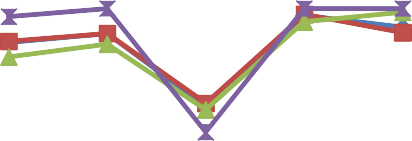 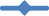 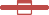 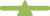 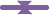 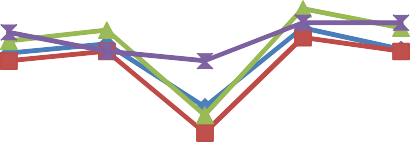 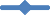 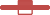 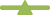 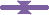 ②回答別構成比（％）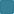 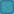 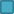 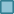 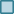 （２）３か月後の景気の先行き判断①ＤＩ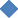 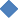 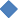 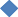 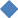 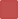 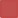 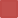 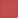 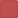 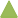 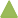 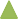 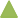 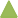 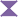 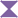 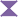 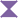 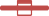 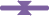 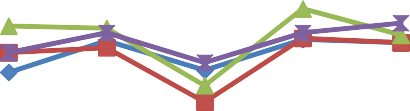 ②回答別構成比（％）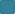 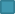 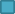 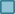 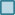 ３．地区別の動向（１）３か月前と比べた景気の現状判断＜地区別＞①ＤＩ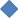 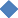 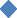 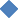 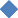 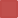 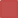 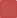 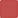 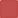 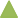 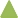 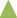 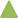 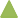 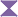 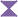 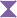 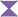 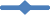 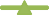 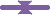 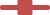 ＜東青地区＞①ＤＩ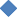 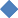 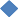 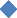 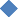 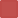 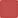 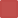 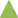 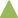 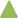 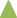 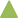 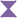 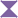 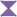 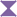 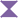 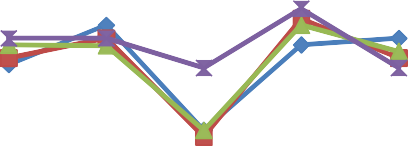 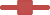 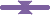 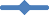 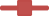 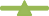 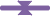 ②回答別構成比（％）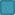 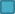 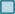 ＜津軽地区＞①ＤＩ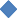 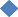 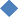 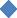 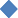 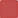 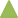 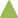 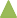 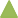 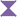 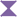 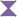 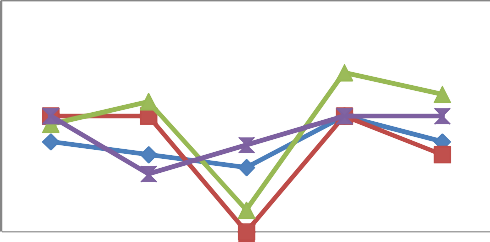 ②回答別構成比（％）＜県南地区＞①ＤＩ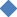 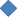 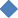 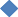 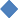 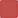 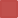 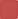 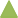 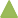 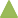 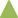 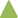 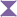 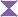 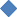 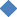 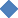 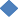 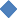 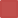 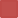 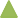 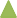 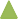 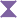 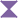 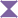 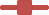 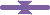 ②回答別構成比（％）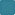 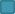 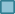 ＜下北地区＞（参考）①ＤＩ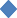 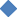 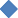 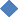 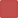 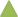 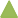 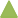 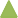 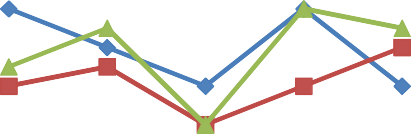 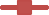 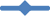 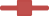 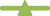 ②回答別構成比（％）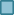 （２）３か月後の景気の先行き判断＜地区別＞①ＤＩ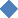 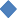 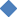 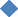 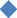 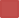 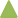 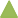 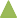 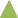 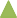 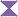 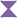 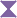 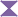 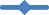 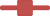 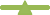 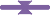 ＜東青地区＞①ＤＩ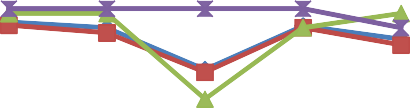 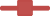 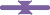 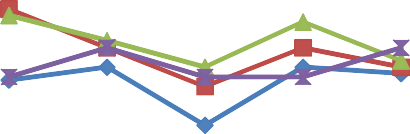 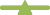 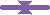 ②回答別構成比（％）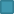 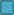 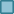 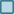 ＜津軽地区＞①ＤＩ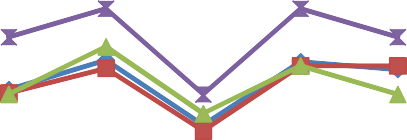 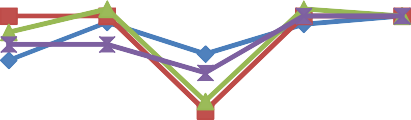 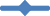 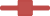 ②回答別構成比（％）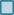 ＜県南地区＞①ＤＩ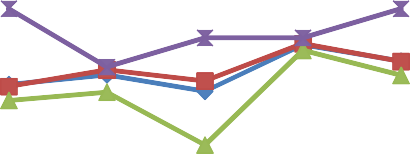 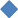 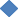 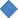 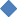 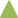 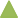 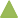 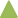 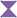 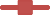 ②回答別構成比（％）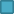 ＜下北地区＞（参考）①ＤＩ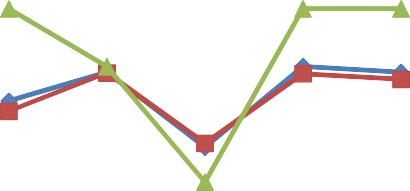 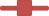 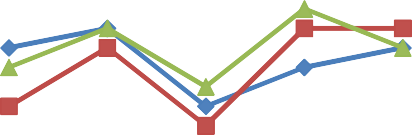 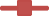 ②回答別構成比（％）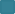 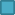 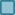 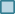 ４．判断理由（１）景気の現状判断理由（２）景気の先行き判断理由５．参考（参考１）景気の現状判断①ＤＩ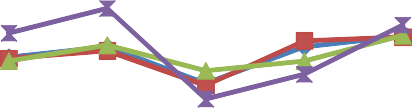 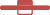 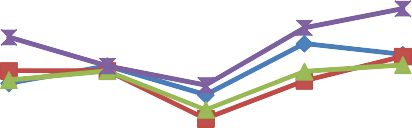 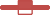 ②回答別構成比（％）③地区別ＤＩ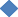 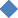 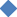 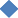 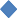 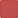 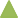 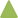 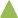 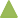 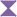 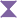 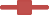 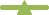 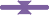 (参考２） その他自由意見（参考３）東日本大震災からの景気の回復程度１．本調査について平成２３年３月１１日に発生した東日本大震災によって落ち込んだ景気の回復程度について、青森県景気ウォッチャーの方々に答えていただき、その結果をまとめたものです。調査期間平成２３年１０月３日～１０月１８日	回答率	１００％ 質問項目現在の景気は、震災前と比べて、どの程度回復していると思いますか。回答方法５段階（震災前を上回っている／震災前をやや上回っている／震災前と同程度／ 震災前をやや下回っている／震災前を下回っている）から選択し、その判断理由を自由形式で記述。２．結果概要（１）東日本大震災からの景気の回復程度３．統計表表１	東日本大震災からの景気の回復程度（県全体）（％）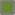 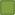 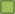 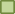 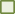 表２	東日本大震災からの景気の回復程度（地区別）（％）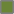 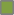 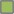 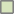 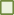 ＜東青地区＞	（％）＜津軽地区＞	（％）＜県南地区＞	（％）＜下北地区＞	（％）表３	東日本大震災からの景気の回復程度（分野別）（％）＜家計関連＞	（％）＜企業関連＞	（％）＜雇用関連＞	（％）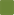 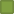 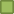 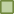 ４．東日本大震災からの景気の回復程度の判断理由地区対  象  地 域調調査 客査 客体数数地区対  象  地 域合計家計家計企業企業企業雇用東青青森市とその周辺部3023234443津軽弘前市、黒石市、五所川原市とその周辺部3022226662県南八戸市、十和田市、三沢市とその周辺部3021217772下北むつ市とその周辺部10991110計計計10075751818187評 価良 く な っ てい る  や や  良 く な っ てい る  変 わ ら な いや や  悪 く な っ てい る  悪 く な っ てい る  点 数10.75 0.5 0.25 0① 県全体の動向    前期調査と比べると、「やや良くなっている」が１３．６ポイント減少、「変わらない」が１２．７ポイント増加したことにより、全体では５．２ポイント下降の４９．０となり、景気の横ばいを示す５０を２期ぶりに下回った。判断理由をみると、震災の影響で消費を控える動きを感じる、消費拡大につながる要素がない、円高の影響で輸出関係の受注が減少しているという声があった。一方で、観光客が増えている、復興にむけて産業が動き出しているという声もあった。② 分野別の動向前期調査と比べて、家計関連で７．９ポイント減少、企業関連で４．２ポイント増加、雇用関連は横ばいであった。③ 地区別の動向前期調査と比べて、全地区でポイントが減少した。県南地区では景気の横ばいを示す５０を上回ったが、その他の地区では５０を下回った。① 県全体の動向    前期調査と比べると、「やや良くなる」が１４．４ポイント減少し、「変わらない」が１２．２ポイント増加したことにより、全体では５．１ポイント下降の４８．５となり、景気の横ばいを示す５０を２期ぶりに下回った。判断理由を見ると、冬季は観光客が少なくなる、税負担増等への対処により支出を控える傾向が予想されるという声があった。一方で、震災後の復興工事がまだ続く、年末商戦に期待するという声もあった。② 分野別の動向前期調査と比べて、家計関連で４．８ポイント減少、企業関連で７．０ポイント減少、雇用関連で３．６ポイント減少した。③ 地区別の動向前期調査と比べて、全地区でポイントが減少した。県南地区では景気の横ばいを示す５０を上回ったが、その他の地区では５０を下回った。ｎ= 100ｎ= 100ｎ= 100平成22年10月平成23年1月平成23年4月平成23年7月平成23年10月前期調査との差合	計合	計合	計42.446.214.654.249.0▲ 5.2家計関連家計関連42.946.316.054.646.7▲ 7.9小売40.845.017.551.942.5▲ 9.4飲食37.541.76.347.741.7▲ 6.0サービス46.251.013.960.251.9▲ 8.3住宅50.041.737.554.254.20.0企業関連企業関連36.141.713.251.455.64.2雇用関連雇用関連53.657.13.657.157.10.0平成22年10月平成23年1月平成23年4月平成23年7月平成23年10月前期調査との差良くなっている0.00.00.03.11.0▲ 2.1やや良くなっている8.115.21.040.627.0▲ 13.6変わらない61.659.613.131.344.012.7やや悪くなっている22.220.229.319.823.03.2悪くなっている8.15.156.65.25.0▲ 0.2ｎ 100ｎ 100ｎ 100平成22年10月平成23年1月平成23年4月平成23年7月平成23年10月前期調査との差合	計合	計合	計43.949.530.153.648.5▲ 5.1家計関連家計関連42.248.330.052.547.7▲ 4.8小売33.346.734.247.245.8▲ 1.4飲食41.743.820.847.745.8▲ 1.9サービス52.951.927.860.249.1▲ 11.1住宅41.750.037.550.054.24.2企業関連企業関連43.150.020.654.247.2▲ 7.0雇用関連雇用関連64.360.753.664.360.7▲ 3.6平成22年10月平成23年1月平成23年4月平成23年7月平成23年10月前期調査との差良くなる2.01.03.01.00.0▲ 1.0やや良くなる19.224.219.235.421.0▲ 14.4変わらない44.449.514.143.856.012.2やや悪くなる21.222.222.216.719.02.3悪くなる13.13.041.43.14.00.9ｎ= 100ｎ= 100平成22年10月平成23年1月平成23年4月平成23年7月平成23年10月前期調査との差合	計合	計43.949.530.153.648.5▲ 5.1東青44.253.413.350.047.5▲ 2.5津軽42.242.513.355.446.7▲ 8.7県南42.544.218.158.655.0▲ 3.6下北37.542.512.550.042.5▲ 7.5ｎ= 30ｎ= 30ｎ= 30平成22年10月平成23年1月平成23年4月平成23年7月平成23年10月前期調査との差合	計合	計合	計44.253.413.350.047.5▲ 2.5家計関連家計関連43.551.113.053.345.7▲ 7.6小売38.955.611.147.250.02.8飲食41.750.08.358.341.7▲ 16.6サービス47.246.911.155.644.4▲ 11.2住宅50.050.037.562.537.5▲ 25.0企業関連企業関連37.562.518.843.862.518.7雇用関連雇用関連58.358.38.333.341.78.4平成22年10月平成23年1月平成23年4月平成23年7月平成23年10月前期調査との差良くなっている0.00.00.00.00.00.0やや良くなっている6.720.70.040.020.0▲ 20.0変わらない63.372.413.326.750.023.3やや悪くなっている30.06.926.726.730.03.3悪くなっている0.00.060.06.70.0▲ 6.7ｎ= 30ｎ= 30ｎ= 30平成22年10月平成23年1月平成23年4月平成23年7月平成23年10月前期調査との差合	計合	計合	計42.242.513.355.446.7▲ 8.7家計関連家計関連44.043.218.257.546.6▲ 10.9小売38.933.327.850.038.9▲ 11.1飲食50.050.00.050.033.3▲ 16.7サービス46.456.39.468.859.4▲ 9.4住宅50.025.037.550.050.00.0企業関連企業関連33.333.30.041.741.70.0雇用関連雇用関連50.062.50.075.062.5▲ 12.5平成22年10月平成23年1月平成23年4月平成23年7月平成23年10月前期調査との差良くなっている0.00.00.00.00.00.0やや良くなっている13.816.70.046.423.3▲ 23.1変わらない55.246.716.732.150.017.9やや悪くなっている17.226.720.017.916.7▲ 1.2悪くなっている13.810.063.33.610.06.4ｎ= 30ｎ= 30ｎ= 30平成22年10月平成23年1月平成23年4月平成23年7月平成23年10月前期調査との差合	計合	計合	計42.544.218.158.655.0▲ 3.6家計関連家計関連42.946.417.955.051.2▲ 3.8小売38.947.211.156.344.4▲ 11.9飲食33.333.38.350.050.00.0サービス50.050.025.057.153.6▲ 3.5住宅50.050.037.550.075.025.0企業関連企業関連39.335.725.064.360.7▲ 3.6雇用関連雇用関連50.050.00.075.075.00.0平成22年10月平成23年1月平成23年4月平成23年7月平成23年10月前期調査との差良くなっている0.00.00.06.93.3▲ 3.6やや良くなっている3.313.33.437.943.35.4変わらない70.056.710.341.426.7▲ 14.7やや悪くなっている20.023.341.410.323.313.0悪くなっている6.76.744.83.43.3▲ 0.1ｎ= 10ｎ= 10ｎ= 10平成22年10月平成23年1月平成23年4月平成23年7月平成23年10月前期調査との差合	計合	計合	計37.542.512.550.042.5▲ 7.5家計関連家計関連38.941.713.950.038.9▲ 11.1小売58.341.725.058.325.0▲ 33.3飲食25.033.38.325.041.716.7サービス33.350.08.358.350.0▲ 8.3住宅-----企業関連企業関連25.050.00.050.075.025.0雇用関連雇用関連-----平成22年10月平成23年1月平成23年4月平成23年7月平成23年10月前期調査との差良くなっている0.00.00.011.10.0▲ 11.1やや良くなっている10.00.00.033.310.0▲ 23.3変わらない50.070.010.011.160.048.9やや悪くなっている20.030.030.033.320.0▲ 13.3悪くなっている20.00.060.011.110.0▲ 1.1ｎ= 100ｎ= 100平成22年10月平成23年1月平成23年4月平成23年7月平成23年10月前期調査との差合	計合	計43.949.530.153.648.5▲ 5.1東青52.550.031.750.845.0▲ 5.8津軽39.752.524.251.848.3▲ 3.5県南42.546.739.759.552.5▲ 7.0下北35.047.515.050.047.5▲ 2.5ｎ= 30ｎ= 30ｎ= 30平成22年10月平成23年1月平成23年4月平成23年7月平成23年10月前期調査との差合	計合	計合	計52.550.031.750.845.0▲ 5.8家計関連家計関連51.147.730.450.042.4▲ 7.6小売36.141.716.741.738.9▲ 2.8飲食66.750.033.350.041.7▲ 8.3サービス63.953.141.761.144.4▲ 16.7住宅37.550.037.537.550.012.5企業関連企業関連56.356.318.850.056.36.3雇用関連雇用関連58.358.358.358.350.0▲ 8.3平成22年10月平成23年1月平成23年4月平成23年7月平成23年10月前期調査との差良くなる6.70.03.30.00.00.0やや良くなる33.324.120.040.010.0▲ 30.0変わらない33.351.716.726.763.336.6やや悪くなる16.724.120.030.023.3▲ 6.7悪くなる10.00.040.03.33.30.0ｎ= 30ｎ= 30ｎ= 30平成22年10月平成23年1月平成23年4月平成23年7月平成23年10月前期調査との差合	計合	計合	計39.752.524.251.848.3▲ 3.5家計関連家計関連38.148.921.650.050.00.0小売30.647.233.346.450.03.6飲食50.050.08.350.050.00.0サービス42.953.112.553.150.0▲ 3.1住宅37.537.525.050.050.00.0企業関連企業関連37.558.329.250.037.5▲ 12.5雇用関連雇用関連62.575.037.575.062.5▲ 12.5平成22年10月平成23年1月平成23年4月平成23年7月平成23年10月前期調査との差良くなる0.03.30.00.00.00.0やや良くなる13.833.316.728.623.3▲ 5.3変わらない48.340.013.353.656.73.1やや悪くなる20.716.720.014.310.0▲ 4.3悪くなる17.26.750.03.610.06.4ｎ= 30ｎ= 30ｎ= 30平成22年10月平成23年1月平成23年4月平成23年7月平成23年10月前期調査との差合	計合	計合	計42.546.739.759.552.5▲ 7.0家計関連家計関連41.748.844.060.052.4▲ 7.6小売30.650.058.359.450.0▲ 9.4飲食33.333.333.341.741.70.0サービス57.150.028.667.957.1▲ 10.8住宅50.062.550.062.562.50.0企業関連企業関連35.739.316.757.146.4▲ 10.7雇用関連雇用関連75.050.062.562.575.012.5平成22年10月平成23年1月平成23年4月平成23年7月平成23年10月前期調査との差良くなる0.00.06.93.40.0▲ 3.4やや良くなる13.320.027.641.430.0▲ 11.4変わらない53.350.013.844.850.05.2やや悪くなる23.326.720.710.320.09.7悪くなる10.03.331.00.00.00.0ｎ= 10ｎ= 10ｎ= 10平成22年10月平成23年1月平成23年4月平成23年7月平成23年10月前期調査との差合	計合	計合	計35.047.515.050.047.5▲ 2.5家計関連家計関連30.647.216.746.944.4▲ 2.5小売41.750.016.733.341.78.4飲食16.741.78.350.050.00.0サービス33.350.025.058.341.7▲ 16.6住宅-----企業関連企業関連75.050.00.075.075.00.0雇用関連雇用関連-----平成22年10月平成23年1月平成23年4月平成23年7月平成23年10月前期調査との差良くなる0.00.00.00.00.00.0やや良くなる10.010.00.022.220.0▲ 2.2変わらない40.070.010.066.750.0▲ 16.7やや悪くなる30.020.040.00.030.030.0悪くなる20.00.050.011.10.0▲ 11.1現状分野地区業種理由良くなっている家計県南観光型ホテル・旅館①交通インフラの復旧②震災による東北エリアへの旅行需要特需やや良くなっている家計東青観光型ホテル・旅館青森県に観光客数が増えていると思う。やや良くなっている家計東青衣料専門店年明けの連続的な大雪、3月の震災等で消費抑制されていたことが爆発したような勢いで回復している感じがします。新しい品物の提案が受け入れられるとか、企業からも、手控えていたユニフォームなどの発注が入り始めています。やや良くなっている家計津軽旅行代理店震災後の2次被害からの回復がみられる。やや良くなっている家計津軽美容院個人の旅行客を見かける。（しかも結構多い）やや良くなっている家計津軽都市型ホテル利用率がやや上向いている。やや良くなっている家計津軽一般小売店良いものや効果のわかることには反応が良い。やや良くなっている家計津軽タクシー３ヶ月前は、震災の影響が尾を引いていたが、ようやく普通の状況に戻った感じがする。やや良くなっている家計県南設計事務所身の回りの人達が「景気が悪い」と言わなくなった。やや良くなっている家計県南住宅建設販売住宅等の建設で工事が増加している。やや良くなっている家計県南観光名所等自粛していたイベントが行われるようになり、その行き帰りに店に立ち寄ってくれる方々が増えました。やや良くなっている家計県南一般小売店復興景気の恩恵を受けている業種の人達は良いようだ。特に建設機・車両を持っている会社はひっぱりだこだそうだ。やや良くなっている家計県南衣料専門店今迄が良くなかったが、9月、10月と昨年並の集客と売上高になってます。やや良くなっている家計県南レストラン八戸は、消費に対して積極的だと思います。やや良くなっている家計県南パチンコ復興にむけての産業が動きだしたのと、通常の仕事ができるようになってきているのではないかと思われます。（銀行や街の人の動きから）やや良くなっている企業東青食料品製造生産活動の一部や個人消費及び観光事業に復調の兆しが伺え景気は上向いてきていると思われる。やや良くなっている企業東青経営コンサルタント震災以前の状況に戻りつつある。やや良くなっている企業津軽経営コンサルタントりんごの単価も現状では上向に移行しているし、旅行客も増加の傾向にある。やや良くなっている企業県南食料品製造目先の注文や問い合わせが多くなっている。現状分野地区業種理由やや良くなっている企業県南紙・パルプ製造ショッピングセンターや観光地の人出が回復しているように感じる。やや良くなっている企業県南建設公共工事の上期前倒し発注（８０％）により、手持工事の残高が増加した。やや良くなっている企業県南飲料品製造商品の出荷数量が昨年と比べ、同じか、やや増加傾向。やや良くなっている企業下北食料品製造震災から３ヶ月後と６ヶ月後の比較とすれば、この判断になる。やや良くなっている雇用東青新聞社求人広告震災の影響から脱した底打ち感はある。やや良くなっている雇用津軽人材派遣3ヶ月前である7月頃は、まだ震災の影響が濃く残っており、心理的にもかなり厳しいものがあった。しかし、時の経過と共に少しずつ気持ちが和らいで、消費等もやや改善してきている。やや良くなっている雇用県南新聞社求人広告震災後、落ち着きつつあり、復興に向けて動き出している。変わらない家計東青旅行代理店当社の旅行商品の売れ行が落ちていない。変わらない家計東青百貨店各業種とも平均的な推移。極端に良い所も悪い所もない状況。変わらない家計東青美容院心理的にまだ震災の影響を受け、消費をひかえる動きを感じます。変わらない家計東青都市型ホテル宴会や婚礼の需要がいま一歩たりない。変わらない家計東青設計事務所低炭素タウン等の話題はあったが、拙速の計画にＮＯサイン。変わらない家計東青商店街駅前地区を中心に、飲食店などはまずまず好調だが、全体を見回せば、まだまだの状況。変わらない家計東青競輪場売上げが4月～横バイ状態で変化見られず。変わらない家計東青スナック悪いまま変わらない。変わらない家計東青スーパー売上は、前年並に推移しており、大きな伸びはみられない。変わらない家計津軽設計事務所体力のない企業が次々と消えている。震災の影響もあり、突然の仕事のダウンについてゆけない状態にある。変わらない家計津軽乗用車販売津軽地区については、震災の影響が少なく、景気の変動はあまり感じられない。変わらない家計津軽商店街地元百貨店の民事再生提出により、当商店街への来街者の落ち込みは著しく、個店への売上面においても非常に厳しい状況にある。よって３ヶ月前と比較しても悪い状態のまま推移しているのが現状である。変わらない家計津軽住宅建設販売震災の影響で工期がずれている為に、多少忙しくなっているので、建設業関係では景気が上向いている人達がいるが、本来の景気の回復ではないと思う。変わらない家計津軽観光名所等業種により差がある。日本・海外マーケットに不安あり。現状分野地区業種理由変わらない家計津軽一般飲食店特に変化なし。変わらない家計津軽ガソリンスタンド観光シーズン（夏）の青森県への観光客の減少。変わらない家計県南旅行代理店6月頃になり、大震災の自粛ムードが解消され始めたことで、良い方向に向かうのではないかと期待したが、その後は足踏み状態が続いている感じです。変わらない家計県南家電量販店お客様の流れや、店の売上げ、客数をみても、さほど変化なし。変わらない家計県南卸売業雇用が厳しい状況が続いている。変わらない家計県南一般飲食店良い時があったり、悪い時があったり、なかなか波に乗れない様である。変わらない家計県南コンビニ被災した工場、生産量、まだ回復していない。変わらない家計下北一般小売店お客様の買い物のしかたの様子は変わった様子が見られない 為、財布のひもは固いままですが、更に締めている感じはしないです。変わらない家計下北タクシー原発問題も終息に向かいつつあることや、被災地復興の本格化等、明るいきざしが見えるものの、消費者の心理的ダメージが後を引き、景気は悪いまま続いていると思います。変わらない家計下北スナック下北地域は、原発の関連の仕事が動かないと、下北の景気は動かないと思います。変わらない家計下北ガソリンスタンド夏休みシーズンも、例年に比べ、県外ナンバーの車の量が少ないように感じました。変わらない企業東青広告・デザイン量販、自動車、建設、住宅、ともに消費拡大につながる要素がない。また、大型イベントが9月、10月と続いたものの、一時的なものである。変わらない企業東青建設特に好転する商材が無い。（但し良くも悪くも変わらず“安定的”に良くない状態。）変わらない企業津軽広告・デザイン見積件数、受注件数等、増えていない。変わらない企業県南広告・デザイン変わらないというのは悪い意味で変わらないということ。企業自体が業績が悪いため、広告予算を捻出できない状況。広告業からの撤退も考えている。変わらない企業県南経営コンサルタント災害復旧などで、一部景気が良くなっている部分もあるが、円高、ユーロ経済圏の不安で先行き不透明です。変わらない雇用津軽新聞社求人広告７～９月は震災直後から大分持ち直してはきたが、被災地の復旧状況、福島原発なども収束しない中で、好転する材料がないため。やや悪くなっている家計東青住宅建設販売住宅を考えている数はあまり変化がないが、決断・決定まで非常に時間がかかり、顧客が将来に対して不安があるため。やや悪くなっている家計東青観光名所等３ヶ月前は、震災復興支援として、全国から来ていただきましたが、現在、お客様の足がにぶっているように感じる。やや悪くなっている家計東青卸売業景気の不透明。現状分野地区業種理由やや悪くなっている家計東青レストラン業者や市場での情報では、売上がいまいちというコト（全体的に仕入れにこない・・・というコトはない）。やや悪くなっている家計東青タクシー夏を終えて、人々がお金を使わなくなっていると思います。来青される方々も、余計な場所とかには行かずに、お金を使わないです。やや悪くなっている家計津軽観光型ホテル・旅館7、8月はインターハイ、9月は夏の流れで前年より売上増でした。10月11日現在、宿泊226名減なので、景気はやや悪いので  はないか。（ツアーが減っている。）やや悪くなっている家計津軽衣料専門店震災後の節約ムードまだ続いている。やや悪くなっている家計県南百貨店鮮魚の市場への入荷が少ない。価格が高値で推移している。また、野菜についても同様で鍋シーズンを迎えて、食材の不足感がある等、消費への悪影響がある為。やや悪くなっている家計県南スーパー来店客数が前年割れであり、回復できていない。やや悪くなっている家計県南美容院来店頻度が２ヶ月位長くなっている。いつもの髪の長さが２～３倍になって来店する方が増えている。催事への参加する時も来店が減っている。やや悪くなっている家計県南タクシー震災直後は、技術者等の動きが多くあり、景気に影響があるように見えたが、落ち着いて来たら、景気が下の方に向かっているようだ。やや悪くなっている家計県南スナック災害などあったため。やや悪くなっている家計県南ガソリンスタンド繁華街がパットしない。夜街に人が出ない。やや悪くなっている家計下北レストランお客様の来店回数が減ってきている。やや悪くなっている企業津軽電気機械製造自動車関係の受注は増えていますが、輸出関係の受注は円高の影響で減少しているため。やや悪くなっている企業県南電気機械製造円高ユーロ安により、ヨーロッパ向け輸出品の受注が急減し た。国内向けは地震で遅れた分の回復期にあり、堅調な生産となっている。やや悪くなっている雇用東青人材派遣社員の後任枠等を、パート化にしたりしている企業、また委託・請負いにし、人件費の削減が一層進んでいる。やや悪くなっている雇用東青求人情報誌一部の業種で回復に向かっている報道はあるが、大多数は景気低迷していると思う。悪くなっている家計津軽スナック前よりも、静かで人の流れも少なくなっている。悪くなっている家計津軽コンビニ３カ月前は景気が上向いていたようだ。現在は下降傾向にあると感じられる。悪くなっている家計下北コンビニ原発ありの行政、経済なので、中止または停止の状態がそうしている。先行き分野地区業種理由やや良くなる家計東青衣料専門店一部で高額品、付加価値の付いた物が売れ出している。やや良くなる家計津軽美容院良くなるように、皆で考えて実行している人が働いているから。やや良くなる家計津軽スナック年末へ向けて、少しずつ人の流れが出てくる事を願います。やや良くなる家計津軽卸売業上半期に対し、今後、公共工事の発注が増加すると思われる為。（東日本大震災とは別に！）やや良くなる家計津軽一般小売店多少価格が高くても、クレジットカードの手数料サービスなどがあれば、売上げがグンと伸びている。やや良くなる家計県南美容院今年後半に入ると、国の予算も決定され、自分の目標が見えて来て、いくらか現実を前向きに変えていきそうに期待してい る。やや良くなる家計県南住宅建設販売震災後の復興工事がまだつづくため。やや良くなる家計県南レストラン景気を良くしようという意識が高いと思います。やや良くなる家計県南百貨店生鮮品の価格が少しずつ安定してくると考える。また、節電の冬に向けて、ウォームビズやECO対応の衣料品（肌着、洋品）  の動きが良くなってくると考える為。やや良くなる家計県南観光型ホテル・旅館風評被害の緩和。やや良くなる家計下北スナック飲食業としては、年末、年始なので、３カ月先は現状よりは良くなってると思います。やや良くなる企業東青建設東北地方の“復興景気”によって今後少しずつ好転する（被災地でなくても）と思われる。やや良くなる企業津軽経営コンサルタント年内は新幹線による旅行者の増加が期待される。但し、12月の旅行者の数にもよるが。やや良くなる企業県南飲料品製造放射能問題もやや落ちつき、内閣も変化、気持ち的に前に進もうという意識が出てきた感がある。やや良くなる企業下北食料品製造１２月商戦に期待して。やや良くなる雇用東青新聞社求人広告景気の底打ち感から求人広告にも動きが出てくるものと思う。やや良くなる雇用県南新聞社求人広告港湾関係の復旧に予算がついたため。変わらない家計東青住宅建設販売具体的な政治決断がなければ、世間の動きは変化がない。（エコポイント復活も大きくなる…大幅な減税、金利優遇など…）変わらない家計東青観光型ホテル・旅館11月、12月、1月と、青森県には、観光で呼ぶ為のイベント等  が少ない。変わらない家計東青競輪場景気回復の兆候が見えず。先行き分野地区業種理由変わらない家計東青スナック忘年会シーズンになるが、見当がつかない。変わらない家計東青都市型ホテルしばらくこの状況が続きそう。変わらない家計東青設計事務所静かに立ち上がれ。動かないと変わらず。変わらない家計東青旅行代理店当社の旅行商品の売れ行が落ちていない。変わらない家計東青百貨店後2カ月で新幹線開通も1年となり、現状、その影響を実感できない状況から、今後３カ月先も、上向く条件が見当たらない事を踏まえて。変わらない家計東青レストランこれから年末に向けてよくなるかも…？よくなってほしい！！変わらない家計東青商店街中新町地区が再開発事業により、工事期間は、空き店舗状態となるので、活性化感が減退。変わらない家計東青タクシー今後は、寒くなっていくので観光客も少なくなりますし、まだまだ自粛ムードが抜けきれていないので変わらないと思いま す。変わらない家計東青パチンコこのまま悪い状態が続くと思います。変わらない家計津軽乗用車販売３カ月先が良くなる要因は見あたらない。変わらない家計津軽設計事務所体力がつづけば良いが、現在の企業努力も限界に近く、景気が好転する要素もなく、世界不況に近い状態では何も変わらな い。変わらない家計津軽住宅建設販売公共事業の工事が発注されているので、受注している会社はそれなりに忙しいと思うが、それも時期な要因が大であると思 う。変わらない家計津軽商店街地元百貨店の民事再生計画の債権者集会決議は１２月となっており、集会で承認されたとしても実質的に１月からの新たなスタートとなる事から、今後３カ月先の見通しについても改善に至る要素が見当たらない。変わらない家計津軽衣料専門店弘前の地元百貨店の衰退、呉服店や菓子店の閉店で、シャッター通り進む。変わらない家計津軽観光型ホテル・旅館今後は、紅葉シーズンが終われば、地元のお客様が多くなり、平年通りではないかと思う。変わらない家計津軽タクシー観光関連以外は、昨年並みと思われる。変わらない家計津軽都市型ホテル税率等が不透明、というより明るい材料が無く、回復基調と相殺されると思われる。変わらない家計津軽観光名所等業種により差がある。変わらない家計津軽ガソリンスタンド弘前市中心街（地元百貨店をはじめ）の集客力の低下が顕著です。土手町で歩行者を見る事が少ない。変わらない家計県南乗用車販売震災復興に伴う業種は上向くと思われるが、他業種には波及効果は少ないと思われる。先行き分野地区業種理由変わらない家計県南家電量販店とくに景気刺激するようなことが無い為。変わらない家計県南スーパー今後、各地での大雨、洪水の影響が続くと思われる。現状は、野菜の相場高でお買上数量が減っている。変わらない家計県南パチンコ求人も多く出るようになって、雇用面の安定が良くなってくると思うことから良くなっていくと思います。変わらない家計県南衣料専門店中心街の歩行者の通行量も5年連続でダウンしてます。地域観光交流施設での集客効果ものぞめない現状です。期待感はうすいです。変わらない家計県南設計事務所そんなに早く景気が回復するとは思えない。変わらない家計県南卸売業明るい話題がなく、増税論が出ている。変わらない家計県南観光名所等良くなって欲しいのですが、野菜やくだものの値段が前より高くなってきています。買い控えをしなければいいのですが…。変わらない家計県南ガソリンスタンドしばらくは同じ状況が続くと思われる。変わらない家計県南旅行代理店円高の状況が続いており、海外旅行はある程度期待できそうであるが、国内旅行への反応は鈍いような感じがしている。変わらない家計県南タクシー行政側は、計画等を考えているけれども、当の被害者は、個人で頑張るしかない状態である。変わらない家計下北ガソリンスタンド明るい要素がまるで見当たらないです。変わらない家計下北コンビニ原発マネーがなければ、市全体が動いていかない。変わらない家計下北一般小売店最近、ＴＶで流れるニュースで不景気不景気と騒がない為。報道に大いに左右されると思います。不安要素はギリシャですが…。変わらない企業東青広告・デザイン年末に向けて消費の気運は高まるものと思われるが、景気回復感の実感が感じられない限り、例年通りの伸び、または、それ以下に止まるものと想定。変わらない企業東青経営コンサルタント現在の状況はしばらく続くのではないか。消費は伸びず雇用もきびしい状況にある。変わらない企業東青食料品製造青森県は円高リスクが直接影響しない産業構造ではあるが、原価高が浸透してきていて企業環境は厳しさを増してきている。従って景気の先行きは不透明な状況にあると思われる。変わらない企業津軽広告・デザイン工事物件予定数が増えていない。変わらない企業津軽食料品製造よくなる要素が見あたらない。（悪くなる要素はいろいろあるけれど…）変わらない企業県南電気機械製造ヨーロッパ向けはリーマンショックなみの大混乱をきたしているが、その時の事例から考えると３～４ケ月で回復の方向が見えてくると考える。国内向けは引きつづき堅調であろう。た だ、仕事内容の変化はあるので、乗り遅れ、乗りまちがいのないようにしたい。変わらない企業県南紙・パルプ製造欧州の金融不安や円高など世界経済の不透明感が景気の足かせになっている。先行き分野地区業種理由変わらない企業県南食料品製造先の見通し、予測が立てづらい状況が続くと思うから。変わらない企業県南広告・デザインこれも（３カ月前と比べての回答「変わらない」と）同じ様 に、悪い意味で変わらない。震災の時期と比べたら良くなっているというだけで、比較する状況が悪すぎる。変わらない雇用東青人材派遣大きな変更要因がなく、また、冬の時期は動きが鈍化する為。変わらない雇用津軽新聞社求人広告７～９月は震災直後から大分持ち直してはきたが、被災地の復旧状況、福島原発なども収束しない中で、好転する材料がないため。やや悪くなる家計東青観光名所等冬場は夏のように盛り上がるイベントも少なく、集客も大変だと思う。やや悪くなる家計東青美容院福島県の動向を見守っている感じがする。不安がまだまだ解消されていない。やや悪くなる家計東青卸売業景気の不透明。やや悪くなる家計津軽旅行代理店イベント等で秋口まではどうにか経済の動きがみられますが、これから、閑散期に入り、観光関連会社等の落ち込みが震災の関連で良くはならないと思う。やや悪くなる家計県南一般小売店原発事故の影響で、米・乳製品・その他の農産・魚介等、物の値段が上がりインフレ傾向となる。やや悪くなる家計県南コンビニ人員整理をした事業所あり。やや悪くなる家計県南一般飲食店野菜等が高騰して家計が大変で、外食等を控え来店動機が低下しているように思われる。やや悪くなる家計県南スナック震災後の売上悪化。やや悪くなる家計下北タクシー下北は地場産業の低迷を原発関係の事業で補っていることは周知の事実。その再開が見えない今、景気が良くなる理由が見つかりません。やや悪くなる家計下北レストラン震災の影響・風評被害も有り、回復の兆しが見えてこない。やや悪くなる企業県南建設前倒し発注の効果がうすれてくる為やや悪くなる企業県南経営コンサルタント世界経済からみて今後も景気は良くならない。やや悪くなる雇用東青求人情報誌３カ月や半年で回復に向かう要素があるか？就職難、越冬費の確保など一部の人以外は生活維持で目一杯。悪くなる家計東青スーパー競争店の出店により売上低下が予想される。悪くなる家計津軽コンビニ税負担増などへの対処により支出を控える傾向が予想される。悪くなる企業津軽電気機械製造ギリシャを発端とした不況の影響をどの程度受けるのか分かりませんが、リーマンショック以上とも情報も有り、今度を心配しています。ｎ= 100ｎ= 100ｎ= 100平成22年10月平成23年1月平成23年4月平成23年7月平成23年10月前期調査との差合	計合	計合	計25.329.813.829.734.54.8家計関連家計関連24.728.013.032.434.01.6小売21.729.216.738.934.2▲ 4.7飲食27.127.16.322.733.310.6サービス23.126.910.226.929.62.7住宅41.729.220.845.854.28.4企業関連企業関連23.630.619.423.534.711.2雇用関連雇用関連35.746.47.117.939.321.4平成22年10月平成23年1月平成23年4月平成23年7月平成23年10月前期調査との差良い0.00.00.00.00.00.0やや良い2.05.12.08.47.0▲ 1.4どちらとも言えない30.331.311.030.541.010.5やや悪い34.341.427.032.635.02.4悪い33.322.260.028.417.0▲ 11.4平成22年10月平成23年1月平成23年4月平成23年7月平成23年10月前期調査との差合	計合	計25.329.813.829.734.54.8東青27.531.013.330.038.38.3津軽25.930.813.329.535.86.3県南23.328.315.033.935.01.1下北22.527.512.516.717.50.8分野地区業種自由意見家計東青衣料専門店従来のお客様、従来の品目品揃えでは売上回復は難しいように思う。告知方法を変えて、ターゲット、重点品目を変えた企画をしたところ、新規顧客、品目の開拓が出来ていた。東北新幹線全線開通での直接的な売上変化はまだ見られませんが、来街者は確実に増えている。どこかの業界には効果が現れていると思います。循環してくるのを待ちます。お客様の話題では、日帰りの出張が増えていること、仙台、東京へ小旅行の話題、仕事、レジャー、慶事などが良く聞かれる。出かける準備をこちらで整えるのか、ついでに向こうで消費するのではずいぶん違ってくるだろうと思われる。商売のスタイルも変わっていく事になるのでしょう。家計東青商店街半年前よりは空き店舗が減少しており、商店街としての活性化感には貢献しているのではないか。家計東青レストラン自分（青森市）から見ると、「よその地域は入ってるんじゃないか」と思ったんですけど、実際、話を聞いてみると、いまいちなかんじ！！家計東青観光型ホテル・旅館これから、リンゴや米などが青森県から多量に出荷されるのが期待されます。帆立も頑張ってほしいです。家計東青観光名所等青森ベイエリア（青森駅近郊）は集客がある程度増えていると聞いている  が、山手にある我々としては、バス本数が少ない事や、八甲田ゴールドラインを観光先として選ぶのに新鮮味が薄れて見えるのは仕方がない。（駅前に観光施設が今年できたので、なおさら）家計東青タクシー自分の関係の仕事でのことですが、コンサートで青森に来た出演者のお言葉ですが、青森の観客はマナーも良いし人もいいので是非また来たいと言ってました。ですから、青森県人の良さを全国にもっとアピールして行けば経済効果も上がるのではないかと、自分は思います。家計東青美容院まだまだ放射能に対して、心配する方が多い。一日も早い休息を願いたい。家計東青住宅建設販売青森市内へ他県の住宅会社、特にローコストが入りこんでいる。家計津軽家電量販店・震災の復興費財源の課題・不明な原発の対策費が税政にどこまでの変化を来たすのか？その結果が、消費動向にどんな変化をもたらすのか？家計津軽一般小売店弘前城400周年ということで、いろいろな企画が次々と開催されるので、弘前の活気は昨年より上昇しているように思います。家計津軽都市型ホテル生鮮品を中心とする価格高騰を懸念している。家計津軽旅行代理店震災復興に関し、業種間の格差がみられる。また、多忙な会社ほど金の動きが止まっている。家計津軽美容院本当に良くしていこうと動いている方達を見ています。何か自分も一緒に役に立ちたいと動いています。家計県南百貨店水産の町、八戸としては、早く水産業関係の完全な復興が必要。お歳暮ギフト、年末年始等の対応の為にも必要。分野地区業種自由意見家計県南一般飲食店日本の経済が我々の商売に直結するので、何においてもしっかりした政治を望みます。家計県南レストラン飲食店ですが、震災後は、全くダメでしたが、お盆ぐらいから良くなってきてると思います。家計県南観光名所等台風15号で、洪水の被害にあいました。菊やりんごの値段が高くなり、売れなくなるのではないかと心配です。家計県南タクシー復旧、復興という言葉は飛び交っているが、やはり、住民の「ヤル気」の方が勝るようだ！家計県南美容院円高で海外での買物にはお得感があるけれど、製造して販売や輸出関係ではすごい痛手で、景気にかなり影響していると思う。もう少し笑顔で明るく、プチ楽しんでもらいたい。家計下北コンビニ今、日本で嫌われている２つのもの、それは「原発」と「米軍」。これが２ つともある青森県は、まったく報われていないと思う。家計下北一般飲食店津軽地方はいくらかでも良い方向にむかっているのですか。良くならないのは下北地方だけでしょうか。それとも私の所だけなのでしょうか？家計下北タクシー下北も原発問題にゆれている。地方の下北はもちろん、社会全体の利益になるはずの原発はどこへ行こうとしているのか。この下北に住む一人として今思うことは、エゴ的利益獲得の道具だったのかと、虚しいことである。もし本当に安全に運用可能なエネルギーならば、関係する全ての人達は謙虚に行動して欲しいものです。企業東青食料品製造青森から東京へというストロー現象に対抗する、観光客誘致のための目玉事業と街づくりが急がれる。企業東青建設不安定な要素は多いが、とにかく前向きな人が増えていると感じる。戦後からの復興を果たした日本人ならきっと大丈夫。私に任せろという人々が増えてきている。企業津軽飲料品製造風評被害で野菜・果物が全般的に品薄で高価になってきているので、県では早めの放射線量の安全をもっと国内外にアピールしてほしい。企業津軽電気機械製造金属材料の価格が急激に下がっていて助かっています。企業津軽建設原発問題、東京、神奈川県で影響が出たと報道が出たが、青森へはこれから影響が出てくるのでは、と心配である。                                                ＴＰＰの問題、日本が参加する事による、メリット・デメリットがわかりそうで、わからない。青森県の農業にも大きな影響をもたらすように思えるのは、私だけだろうか。企業津軽広告・デザイン先日、出張で仙台へ行って来たが、震災復旧、復興、ボランティア等、様々な業種の人が震災地に入り活動されていた。今、仙台地区は適切な言葉ではないが“震災バブル”の状況であり、数年先まで続くのでは。企業県南電気機械製造派遣やパートなど、自由で身軽な働き方を求める人が多い。また、社員で  も、努力する人としない人の格差は広がるばかり。将来を心配してしまう  が、国内経済が縮小する中では、奪い合いの側面は否めず。一方で本州最北端を地の利ととらえて何をやれるか、アイデア勝負でもあると思う。企業県南建設震災の復興工事により、建築の型枠、鉄筋工が流出しており、地元に技能者が少なくなっている為、工事に支障がでているケースがある。企業県南経営コンサルタントデフレ経済、円高、ユーロ安、日本の経済政策は何をやっているのか判らない。民間まかせ？企業県南広告・デザイン融資支援をするべき。分野地区業種自由意見企業下北食料品製造震災影響からか、包装材料等、値上げになり、それを小売価格に転嫁できない。雇用津軽人材派遣月に２～３回程度上京する機会があり、東北新幹線も利用するが、3ヶ月前と比較すると、乗客数が顕著に増加しているように思える。人の移動が増え、経済の活性化につながればいいのですが。n= 100震 災 前 を 上回っている震災前をやや上回っている震災前と同程度震災前をやや下回っている震 災 前 を 下回っている平成23年7月3.112.527.133.324.0平成23年10月1.012.033.035.019.0前期調査との差▲ 2.1▲ 0.55.91.7▲ 5.0n= 100震 災 前 を 上回っている震災前をやや上回っている震災前と同程度震災前をやや下回っている震 災 前 を 下回っている県全体1.012.033.035.019.0東 青0.010.036.733.320.0津 軽3.313.343.330.010.0県 南0.016.723.340.00.0下 北0.00.020.040.040.0n= 30震 災 前 を 上回っている震災前をやや上回っている震災前と同程度震災前をやや下回っている震 災 前 を 下回っている平成23年7月3.36.730.036.723.3平成23年10月0.010.036.733.320.0前期調査との差▲ 3.33.36.7▲ 3.4▲ 3.3n= 30震 災 前 を 上回っている震災前をやや上回っている震災前と同程度震災前をやや下回っている震 災 前 を 下回っている平成23年7月0.014.328.632.125.0平成23年10月3.313.343.330.010.0前期調査との差3.3▲ 1.014.7▲ 2.1▲ 15.0n= 30震 災 前 を 上回っている震災前をやや上回っている震災前と同程度震災前をやや下回っている震 災 前 を 下回っている平成23年7月6.920.727.627.617.2平成23年10月0.016.723.340.020.0前期調査との差▲ 6.9▲ 4.0▲ 4.312.42.8n= 10震 災 前 を 上回っている震災前をやや上回っている震災前と同程度震災前をやや下回っている震 災 前 を 下回っている平成23年7月0.00.011.144.444.4平成23年10月0.00.020.040.040.0前期調査との差0.00.08.9▲ 4.4▲ 4.4n= 100n= 100震 災 前 を 上回っている震災前をやや上回っている震災前と同程度震災前をやや下回っている震 災 前 を 下回っている合	計合	計1.012.033.035.019.0家計関連家計関連1.38.037.332.021.3小売3.36.730.036.723.3飲食0.08.341.725.025.0サービス0.011.129.637.022.2住宅0.00.0100.00.00.0企業関連企業関連0.027.816.750.05.6雇用関連雇用関連0.014.328.628.628.6n= 75震 災 前 を 上回っている震災前をやや上回っている震災前と同程度震災前をやや下回っている震 災 前 を 下回っている平成23年7月4.29.929.635.221.1平成23年10月1.38.037.332.021.3前期調査との差▲ 2.9▲ 1.97.7▲ 3.20.2n= 18震 災 前 を 上回っている震災前をやや上回っている震災前と同程度震災前をやや下回っている震 災 前 を 下回っている平成23年7月0.022.227.822.227.8平成23年10月0.027.816.750.05.6前期調査との差0.05.6▲ 11.127.8▲ 22.2n= 7震 災 前 を 上回っている震災前をやや上回っている震災前と同程度震災前をやや下回っている震 災 前 を 下回っている平成23年7月0.014.30.042.942.9平成23年10月0.014.328.628.628.6前期調査との差0.00.028.6▲ 14.3▲ 14.3現状分野地区業種理由震災前を上回っている家計津軽一般小売店当店は、他百貨店と同じ商店街に立地しているが、その百貨店でなくなったもの（売場、商品）を当店に買いに来ていただいている為。震災前をやや上回っている家計東青衣料専門店単純に売上の数字を見ての回答。震災前をやや上回っている家計津軽観光名所等個人客に支えられている。震災前をやや上回っている家計津軽美容院生活していく上で必要な事です。震災前をやや上回っている家計県南卸売業復旧が進んでいる。湊地区に元気が出てきた。震災前をやや上回っている家計県南レストラン飲食店等は、全体的に震災前より良いと聞いている。震災前をやや上回っている企業東青食料品製造物流の回復。震災前をやや上回っている企業津軽経営コンサルタント1年前は新幹線の開業前であり、震災後の数ヶ月を除けば、新幹線の効果は出てきている。震災前をやや上回っている企業県南食料品製造単純に請負うことの出来る業者が減少している。震災前をやや上回っている企業県南広告・デザインやや上回っているというのは、悪い状況との比較。会社の業績に関係なく、融資等の支援が欲しい。震災前をやや上回っている雇用津軽新聞社求人広告自粛ムードが消えても、震災前の経済が良かったいうわけでもなく、最悪の状態から脱したということ。震災前と同程度家計東青百貨店食品での震災特需もあったが、半年経過し、その好果も沈静化しつつある。震災前と同程度家計東青家電量販店防災商品は、いまだに売れているが、嗜好品は、軒並みダウン。震災前と同程度家計東青一般飲食店新幹線、期待外レ。震災前と同程度家計東青レストラン観光客の影響はそれほど見られない。震災前と同程度家計東青旅行代理店売れ行きが震災前と同程度。震災前と同程度家計東青設計事務所メーカーからの建築資材納入の滞る事がなくなった。震災前と同程度家計東青住宅建設販売売上が変化ないため。震災前と同程度家計津軽タクシー政治の停滞で、回復は望めない。震災前と同程度家計津軽設計事務所政府の対策が遅すぎる。政治家の怠慢と自己保身にはあきれかえる。現状分野地区業種理由震災前と同程度家計津軽住宅建設販売津軽地方は直接的な影響はあまりなく、間接的な影響だけより受けてないからである。それも旅行客をはじめ、戻りつつあ る。震災前と同程度家計県南コンビニ売上金額、客数、震災前、前年同期、共に同程度。震災前と同程度家計県南一般飲食店被害が少なかったので、特に景気との関連はうすい。震災前と同程度家計県南観光名所等高速道路が有料になったからか、他県ナンバーの車が来なくなりました。震災前と同程度家計県南パチンコ私の目には現時点でなにもみえません。ので、③（震災前と同程度）にしました。震災前と同程度家計県南設計事務所やっと震災前に戻ったのかな？と言う感じです。震災前と同程度家計下北一般小売店７ヶ月たって、日々の生活は震災前と変りなくなったと思います。震災前と同程度企業津軽食料品製造購買の意欲がわかない。震災によって考え方が変わった。震災前と同程度企業津軽広告・デザイン仙台地区は復旧工事により経済も活発になっているが、県内は、その反動なのか良くない。震災前と同程度雇用東青人材派遣弊社においては主のマーケットが青森市内であり、あまり関連がない為。震災前をやや下回っている家計東青スーパー震災前のような売上の伸びが見られない。震災前をやや下回っている家計東青商店街なかなか歩行者通行量も減少傾向で、回復感に乏しい。震災前をやや下回っている家計東青卸売業より一層、節約されると思う。震災前をやや下回っている家計東青観光型ホテル・旅館復興に時間がかかっているし、元の生活に戻るのには、財政の支援が最大に必要になる。震災前をやや下回っている家計東青都市型ホテル回復はしているものの全体的な動きがにぶい。震災前をやや下回っている家計東青美容院まだまだ買い控えを感じる。優先順位が食料品になり、その他は買い控えを感じる。震災前をやや下回っている家計津軽商店街地元百貨店の民事再生提出により、当商店街への来街者の落ち込みは著しく、個店への売上面においても非常に厳しい状況にある。震災前をやや下回っている家計津軽観光型ホテル・旅館震災の影響で、ツアー募集の件数（集客）が激減した。が、ツアー客にかわり、個人、グループのお客様が増えた（売上ではツアー客の方がお土産を買う頻度が高いので）けど、売上減。震災前をやや下回っている家計津軽旅行代理店イベント等の集客以外の普段の日の人の入り込みが戻っていない。震災前をやや下回っている家計津軽ガソリンスタンド私たちの業界（ガソリンスタンド）でも、８月の東北地方の売上げが他地域に比べて昨年対比での落ち込みが激しかった。（東北地方	－８%）現状分野地区業種理由震災前をやや下回っている家計県南百貨店水産関係の景況が経済に与える影響が大きい為。また、牛肉の風評被害や野菜の高値続きも景気に影響している。震災前をやや下回っている家計県南スーパー来店頻度が減っている。特に20時以降の客数と売上は回復していない。震災前をやや下回っている家計県南美容院政府や義援金や各補助金など不明確な流れのため、復興需要がまだ動いていないので、年を越えないと見えてこない様に思 う。震災前をやや下回っている家計県南ガソリンスタンド節電から節約モードが続いていて、何事も消極的な感じがする。震災前をやや下回っている家計下北レストラン震災後、原発関係者の大幅な移動が有った為、回復はしないと思う。震災前をやや下回っている家計下北ガソリンスタンド原子力関係の仕事が滞っているので、それに関連した会社が痛手を負っていると思われます。震災前をやや下回っている企業東青経営コンサルタント小売等家計関連は弱い状況にある。震災前をやや下回っている企業東青広告・デザイン日本全体の景気の不透明感も払拭できず、企業の広告費のサイズダウンは変わらない。（一部、戻ってきているところもあるが、全体的にはまだ）震災前をやや下回っている企業津軽飲料品製造風評被害での影響で。震災前をやや下回っている企業津軽電気機械製造震災の影響を受けた製品は徐々に回復していますが、円高の影響で受注が減少しているため。震災前をやや下回っている企業県南飲料品製造戻りつつあるが、気持ち的な落ちこみの完全な回復まで至っていない。震災前をやや下回っている企業県南紙・パルプ製造震災の復旧は完全に終わっておらず、復旧が進んでも、大きな被害を克服して震災前の状態に戻るには、まだ時間がかかる。震災前をやや下回っている企業県南電気機械製造震災時は世界的に景気が良かった。今は世界全体としては景気が一段落である。製造業は完全に世界景気にふり回されるようになった。震災前をやや下回っている企業県南経営コンサルタント震災特需があっても、金融面など元に戻っていない。震災前をやや下回っている企業下北食料品製造青森県内はその地域によって温度差がある様に感じる為。震災前を下回っている家計東青観光名所等震災前は、新幹線開業で、これから青森が盛り上がっていくように感じたし、実際、お客様も上昇していた。現在は、紅葉 シーズンに向け、ある程度予約はあるが、先行不透明、冬場に不安を感じる。震災前を下回っている家計東青タクシーやはり震災前との売上げや人々の流れを見てますと、直接大きな被害がなくても、世の中のモードが変わって来ていて景気は下回っていると思います。震災前を下回っている家計県南家電量販店ＴＶなどのエコポイントが終了した為。震災前を下回っている家計県南スナックいつまでも自粛をしてますと経済が悪くなる一方です。震災前を下回っている家計県南旅行代理店上半期途中で予算を大幅減額修正したが、それでも未達の状況です。現状分野地区業種理由震災前を下回っている家計県南タクシー被害が大きすぎて、復旧できないで、事業をあきらめた人も多くいる。行政の援助を期待したいが…？震災前を下回っている家計下北コンビニ一も二も原発である、下北半島は原発半島である。震災の原発中止ムードは、死活問題である。震災前を下回っている家計下北スナックどの企業も震災の後のこれからの不安を持っていますから、回復よりも、守って逆に、景気は良くなってないと思います。震災前を下回っている家計下北タクシーその良し悪しは別にして、景気という点から考えた場合、原発関係の仕事が無い分が、震災前との差と考えられるからです。震災前を下回っている雇用東青求人情報誌災害に対する対策実施や保証が議論ばかりで、これと言ったものが見えない。国民の安心感が景気回復の第一歩と思う。震災前を下回っている雇用県南新聞社求人広告従業員をリストラしたり、閉店したところがある。